Utvecklingsschema Uppgift 1aMotivera dina matval med hänsyn till hälsa Varför är det matvaror du valt bra med tanke på hälsa? Läs på din beställningslista. Använder dina kunskaper om mat och hälsa. Skriv och förklara varför du valde de olika matvarorna.Du ska motivera dina val utifrån minst två, men helst fler, matvaror.Uppgift 1bMotivera dina matval med hänsyn till ekonomi Varför är det matvaror du valt bra med tanke på ekonomi? Läs på din beställningslista. Använder dina kunskaper om mat och ekonomi. Skriv och förklara varför du valde de olika matvarorna.Du ska motivera dina val utifrån minst två, men helst fler, matvaror.Uppgift 1cMotivera dina matval med hänsyn till miljö Varför är det matvaror du valt bra med tanke på miljö? Läs på din beställningslista. Använder dina kunskaper om mat och miljö. Skriv och förklara varför du valde de olika matvarorna.Du ska motivera dina val utifrån minst två, men helst fler, matvaror.bUppgift 2aDokumentera med bild och med ord.Fotografera din måltid och sätt in bilden på den här sidan eller rita din måltid.Beskriv också måltiden med ord.Uppgift 2bHur ser det ut på din tallrik när du jämför med tallriksmodellen? ( enligt livsmedelverkets rekommendationer).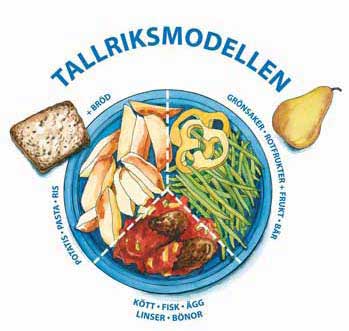 Svara och sätt ett kryss i den ruta som stämmerUppgift 2bHur ser det ut på din tallrik när du jämför med tallriksmodellen? ( enligt livsmedelverkets rekommendationer).Svara och sätt ett kryss i den ruta som stämmerbbbPotatis, pasta ris, brödDet är mycket mer på min tallrik.Det är något mer på min tallrik.Det är ungefär lika mycket på min tallrik.Det är mindre på min tallrikDet är inget alls på min tallrikGrönsaker, rotfrukter, frukt, bärDet är mycket mer på min tallrik.Det är något mer på min tallrik.Det är ungefär lika mycket på min tallrik.Det är mindre på min tallrikDet är inget alls på min tallrikKött, fisk, ägg, linser, bönorDet är mycket mer på min tallrik.Det är något mer på min tallrik.Det är ungefär lika mycket på min tallrik.Det är mindre på min tallrikDet är inget alls på min tallrikUppgift 3Motivera dina matval med hänsyn till hälsa.3 a. Ja, jag behöver förändra min måltid med hänsyn till min egen hälsaSkriv och resonera om vad du behöver förändra i din måltid och varför du behöver förändra din måltid med hänsyn till din egen hälsa. (Tänk på sådana saker som din ålder, om du är pojke eller flicka, om du är fysiskt aktivt osv) Använd exempel och förklara när du resonerar.3 b. Nej, jag behöver förändra min måltid med hänsyn till min egen hälsaSkriv och resonera om varför du inte behöver förändra din måltid och varför du behöver förändra din måltid med hänsyn till din egen hälsa. (Tänk på sådana saker som din ålder, om du är pojke eller flicka, om du är fysiskt aktivt osv) Använd exempel och förklara när du resonerar.Uppgift 4Resonera om avfall och rester med hänsyn till ekonomi och miljö.Tänk nu på avfallet och rester som du fick när du lagande maten och efter det att  ätit måltiden. Hade du kunnat få mindre avfall och rester?4 a. Ja, så här hade jag kunnat få mindre avfall och rester.Skriv ditt svar och resonera om avfall och rester som du fick när du lagande maten och efter att du hade ätit måltiden och vilka konsekvenser detta får för ekonomi och miljö.Resonera om saker som du gjorde bra och bidrag till mindre avfall och rester. Resonera också och sådant som du kunnat göra något annorlunda under arbetets olika delar (dvs. när du planerade och tillagade måltiden eller efter måltiden).4 b. Nej, jag hade inte kunnat få mindre avfall och rester.Skriv ditt svar och resonera om avfall och rester som du fick när du lagande maten och efter att du hade ätit måltiden och vilka konsekvenser detta får för ekonomi och miljö.Resonera om saker som du gjorde bra och bidrag till mindre avfall och rester. Resonera också och sådant som du kunnat göra något annorlunda under arbetets olika delar (dvs. när du planerade och tillagade måltiden eller efter måltiden).Förmågor/kunskaperBedömningsaspekterBedömningsaspekterEKommentarAnpassaPlanera och tillagaMåltider.Genomföra andrauppgifter i ett hem. Använder/ skapar recept Använder/ skapar receptAnpassaPlanera och tillagaMåltider.Genomföra andrauppgifter i ett hem. Tar hänsyn till tiden Tar hänsyn till tidenAnpassaPlanera och tillagaMåltider.Genomföra andrauppgifter i ett hem. Organiserar uppgifterna till köket  Organiserar uppgifterna till köket AnpassaPlanera och tillagaMåltider.Genomföra andrauppgifter i ett hem. Hushållar/ tar tillvara Hushållar/ tar tillvaraAnpassaPlanera och tillagaMåltider.Genomföra andrauppgifter i ett hem. Duka/ serverar Duka/ serverarAnpassaPlanera och tillagaMåltider.Genomföra andrauppgifter i ett hem. Diskar för hand/ I maskin Diskar för hand/ I maskinAnpassaPlanera och tillagaMåltider.Genomföra andrauppgifter i ett hem. Hanterar avfallet Hanterar avfalletAnvända MetoderLivsmedelUtrustningIngen progression i hygien och säkerhet! Laga mat/Baka, t.ex. skära ☐ mäta ☐ jämföra receptFörvaraRengöraIngen progression i hygien och säkerhet! Laga mat/Baka, t.ex. skära ☐ mäta ☐ jämföra receptFörvaraRengöraMotiveraVäljaHÄLSAEKONOMIMILJÖReceptReceptMotiveraVäljaHÄLSAEKONOMIMILJÖTallriksmodellenTallriksmodellenMotiveraVäljaHÄLSAEKONOMIMILJÖLivsmedelsmärkningLivsmedelsmärkningMotiveraVäljaHÄLSAEKONOMIMILJÖMetoderMetoderMotiveraVäljaHÄLSAEKONOMIMILJÖUtrustningUtrustningMotiveraVäljaHÄLSAEKONOMIMILJÖRengöringRengöringMotiveraVäljaHÄLSAEKONOMIMILJÖKostnadsberäkningenKostnadsberäkningenMotiveraVäljaHÄLSAEKONOMIMILJÖFörbrukningsvarorFörbrukningsvarorGe omdömenArbetsprocessResultatReflekterar ☐Tar initiativ ☐Ge omdömenArbetsprocessResultatLöser problem ☐Är flexibel ☐Ge omdömenArbetsprocessResultatSer konsekvenser ☐Skapar/utvecklar ☐Resonera HÄLSASambandet mat, måltider och hälsaSambandet mat, måltider och hälsaResonera HÄLSAStödverktyget för planering av måltiderStödverktyget för planering av måltiderResonera HÄLSAMåltidernas fördelning över dag/veckaMåltidernas fördelning över dag/veckaResonera HÄLSAMåltider komponeras utifrån olika behovMåltider komponeras utifrån olika behovResonera EKONOMIJämföra konsumtions-Alternativ PrivatekonomiReklam-/ media påverkan på individer/gruppers konsumtionReklam-/ media påverkan på individer/gruppers konsumtionResonera EKONOMIJämföra konsumtions-Alternativ PrivatekonomiHushållets ekonomiHushållets ekonomiResonera EKONOMIJämföra konsumtions-Alternativ PrivatekonomiBeräkna kostnader för boende/konsumtion/resor/krediterBeräkna kostnader för boende/konsumtion/resor/krediterResonera EKONOMIJämföra konsumtions-Alternativ PrivatekonomiSambandet egen konsumtion och egen ekonomiSambandet egen konsumtion och egen ekonomiResonera EKONOMIJämföra konsumtions-Alternativ PrivatekonomiUngas privatekonomiUngas privatekonomiResoneraBeskriva Ett exempelKonsumentens grundläggande rättigheter och skyldigheterKonsumentens grundläggande rättigheter och skyldigheterResoneraBeskriva Ett exempelKonsumtionssituationerKonsumtionssituationerResonera HållbarSOCIAL, EKONOMISK ochEKOLOGISK utveckling.Konsumtionsval och handling i hemmetProduktion och transport av livsmedel/andra varorProduktion och transport av livsmedel/andra varorResonera HållbarSOCIAL, EKONOMISK ochEKOLOGISK utveckling.Konsumtionsval och handling i hemmetLivsmedel/andra varors miljö/hälsopåverkanLivsmedel/andra varors miljö/hälsopåverkanResonera HållbarSOCIAL, EKONOMISK ochEKOLOGISK utveckling.Konsumtionsval och handling i hemmetOlika mattraditioner, deras ursprung och betydelseOlika mattraditioner, deras ursprung och betydelseResonera HållbarSOCIAL, EKONOMISK ochEKOLOGISK utveckling.Konsumtionsval och handling i hemmetHushålla med livsmedel/andra förbrukningsvara i hemmetHushålla med livsmedel/andra förbrukningsvara i hemmetResonera HållbarSOCIAL, EKONOMISK ochEKOLOGISK utveckling.Konsumtionsval och handling i hemmetTvätt och rengöringTvätt och rengöringResonera HållbarSOCIAL, EKONOMISK ochEKOLOGISK utveckling.Konsumtionsval och handling i hemmetAktuella samhällsfrågor, t.ex. Privatekonomi/ hälsa mat/ hälsaArbetsfördelningen i hemmet i jämställdhetsperspektivAktuella samhällsfrågor, t.ex. Privatekonomi/ hälsa mat/ hälsaArbetsfördelningen i hemmet i jämställdhetsperspektiv